С целью внедрения современных технологий оценки качества подготовки выпускников основных профессиональных образовательных программ, а также в соответствии с Дорожной картой реализации проекта «Мастерские 2020» на срок предоставления гранта в форме субсидии 2020г. в период с 15 по 23 июня 2020г. на базе ГПОУ «Кемеровский профессионально-технический техникум» проводился демонстрационный экзамен по стандартам Ворлдскиллс Россия в рамках Государственной итоговой аттестации студентов профессии 23.01.17 «Мастер по ремонту и обслуживанию автомобилей». Помимо студентов нашего техникума, на базе Центров проведения демонстрационного экзамена ГПОУ КПТТ демонстрационный экзамен сдавали студенты-выпускники ГПОУ «Анжеро-Судженского политехнического колледжа».Демонстрационный экзамен проводился по компетенциям  «Ремонт и обслуживание легковых автомобилей», «Обслуживание грузовой техники», «Кузовной ремонт». Оценивали работы студентов эксперты, прошедшие обучение в Академии WorldSkills на право принимать участие в оценке демонстрационного экзамена, представляющих различные профессиональные образовательные организации Кемеровской области и организации реального сектора экономики.Выпускники достойно завершили аттестационные испытания в формате демонстрационного экзамена и получили возможность одновременно с получением диплома о среднем профессиональном образовании получить документ, подтверждающий уровень профессиональных компетенций в соответствии со стандартами Ворлдскиллс Россия – Паспорт компетенций (Skills Passport). 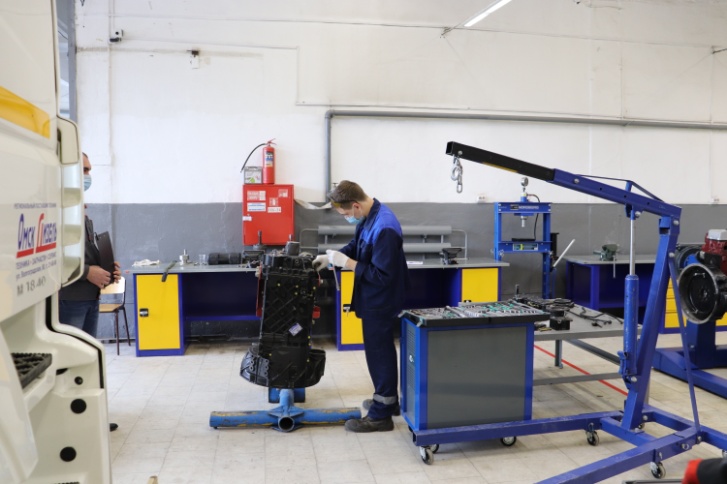 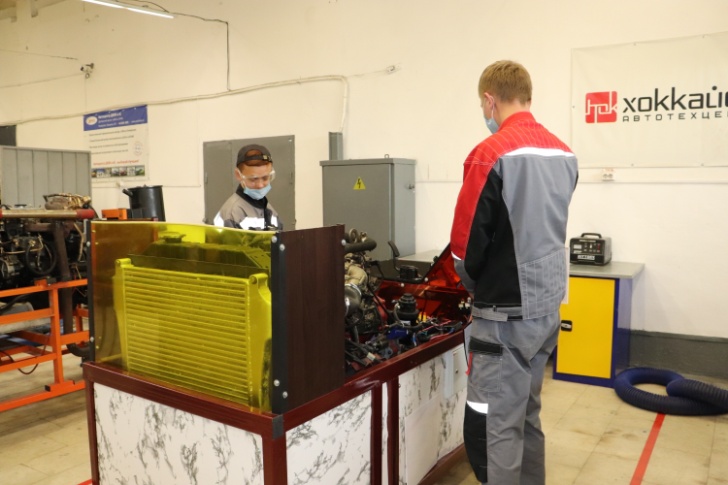 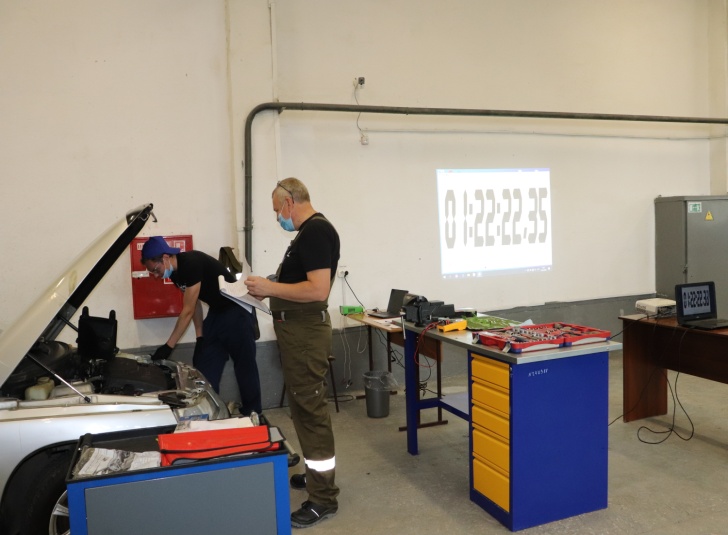 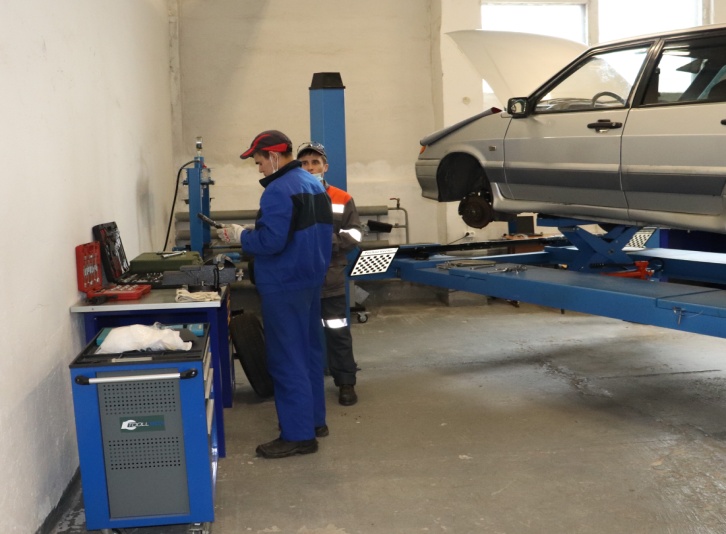 